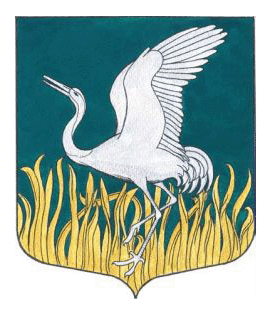 Ленинградская областьЛужский муниципальный районсовет депутатов Мшинского сельского поселениячетвертого созываРЕШЕНИЕот 31 августа 2023 года                                                                                             № 209         В соответствии с Конституцией Российской Федерации, Трудовым кодексом Российской Федерации, Федеральным законом от 06.10.2003 года N 131 «Об общих принципах организации местного самоуправления в Российской федерации» (с последующими изменениями), Федеральным законом от 02.03.2007 года N 25-фз «О муниципальной службе в Российской Федерации»,  законом Ленинградской области от 11.03.2008г. № 14-оз «О правовом регулировании муниципальной службы в Ленинградской области», законом Ленинградской области от 25.07.2008г. № 74-оз «О предельных нормативах оплаты труда муниципальных служащих муниципальных образований Ленинградской области», Уставом муниципального образования Мшинское сельское поселение Лужского муниципального района Ленинградской области, в целях регулирования вопросов муниципальной службы и определения  правового положения муниципальных служащих в органах местного самоуправления муниципального образования Мшинское  сельское поселение Лужского муниципального района Ленинградской области, на основании Информационного письма Лужской городской прокуратуры от 10.08.2023 №7-12-2023, совет депутатов муниципального образования Мшинское  сельское поселение Лужского муниципального района Ленинградской области РЕШИЛ:1. Внести в Решение совета депутатов № 174 от 14.05.2018 «Положение «О муниципальной службе в муниципальном образовании Мшинское сельское поселение Лужского муниципального района Ленинградской области» (далее – Положение о муниципальной службе) следующие изменения:Статью 18 дополнить пунктом 3 следующего содержания:- Глава муниципального образования освобождается от ответственности за несоблюдение ограничений и запретов, требований о предотвращении или об урегулировании конфликта интересов и неисполнение обязанностей, установленных настоящим Федеральным законом и другими федеральными законами в целях противодействия коррупции, в случае, если несоблюдение таких ограничений, запретов и требований, а также неисполнение таких обязанностей признается следствием не зависящих  от него обязательств в порядке, предусмотренном частями 3-6  статьи Федерального закона от 25.12.2008 года № 273-ФЗ «О противодействии коррупции».            3. В остальной части оставить Положение без изменений4. Опубликовать данное решение на официальном сайте Мшинского сельского поселения.5. Решение вступает в силу со дня его подписания.Глава Мшинского сельского поселения,                                     исполняющий полномочияпредседателя совета депутатов                                                                            В. В. Алексеев    О внесении изменений в Решение совета депутатов от 14.05.2018 №174 «Об утверждении Положения о муниципальной службе в муниципальном образовании «Мшинское сельское поселениеЛужского муниципального района Ленинградской области».